SAE SUPPORT AGREEMENT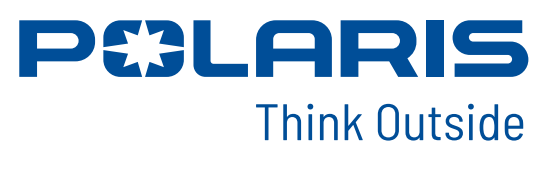 By electronically signing this agreement, I have read and understand the terms set forth by Polaris Industries for support of our SAE team as stated in the Polaris Terms of Sponsorship for the current academic year.  I also understand that failure to adhere to these terms may result in a loss of sponsorship.  Furthermore, any information obtained directly or indirectly from Polaris through the relationship developed by this sponsorship program is considered confidential to Polaris Industries and will be treated as such.This agreement establishes a formal relationship with those listed below only.  Distribution of this document in any form is strictly prohibited.Please Note: All sponsored teams must submit an electronic copy of their previous year’s design report (in PDF format) before this form will be accepted.  Also make note of which competitions your team competed in and what the overall standing was for each competition below.Please return completed form and design report to: polaris.support@polaris.comSchool:Team Captain:Date:E-mail:Phone Number:Faculty Advisor:Date:E-mail:Phone Number:Last Season Competition(s)Overall StandingOverall StandingApplication Year:Fall 20_ _ through Summer 20_ _Fall 20_ _ through Summer 20_ _Fall 20_ _ through Summer 20_ _